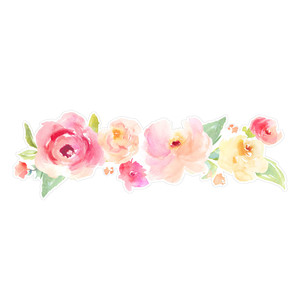 MONDAYLUNDITUESDAYMARDIWEDNESDAYMERCREDITHURSDAYJEUDIFRIDAYVENDREDITheme: PreservationPM: “Water specialist” Philippe will explain to us how to keep the house of the otters and fishes clean1   We will plan our North Pole Sunflower seedsPM: Yoga with Caroline                 – Preserve wildlife yoga2             We’ll be an   environmental clean-up team as all together we will clean up our play yard with our little buckets!Music with Kimberly: Acoustic Guitar3      Bee Pyjama Day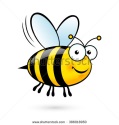 Honey fair trade breakfast quinoaWEAR YOUR PJSLet’s learn how water helps grow our plantsMusic with Kimberly: Acoustic Guitar4  Sauvons les tortues avec AlanaSarah the Science Gal:Tornado in a jar7     Theme: I Love You MommySpecial craft for Mother’s DaySpanish storytime with Maria: I love you mommy: ¿Eres mi mama?  (Are you my mom?)8                Show and Tell: Bring in a picture of mommy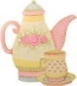 3:00PM Moms and Grandmoms invited to our Mother’s Day snack(No Yoga)9 Lecture avec Alana:Je t’aime maman!(No music)10 Hacer corazones para mamaMake hearts for mom!(No music)11 Final day to bring scholastic book ordersSarah the Science Gal: Growing HeartRead a story about Mommy & Me14 Theme: Things that GrowSarah the Science Gal: Orange Science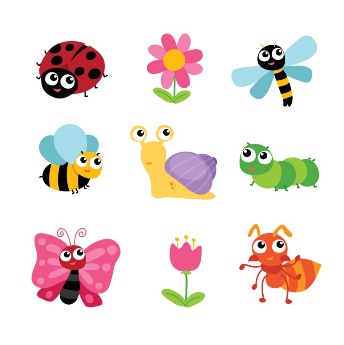 Spanish storytime with Maria: Things that grow:Las Plantas (Plants)Talk about things that grow15   Storytime: How things grow!PM: Yoga with Caroline- Come grow and move with Caroline in our very own yoga garden!16     Wine & Cheese Parent Meeting - Please join us at 7:30PMApporte une photo de vous comme bébéMusic with Kimberly: Accordion17    AM Art project with art teacher Jenny Lynn ($12.00)Sembrar simillas Sowing seeds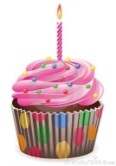 Music with Kimberly: Accordion18  Plant a special plant in our class and watch it grow!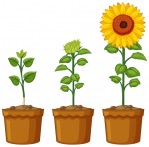 PM: Karate withMeghan21CLOSED-FERMÉEVictoria DayJournée nationale des patriotes22  Theme: Sweet TreatsHave a sweet snack in the afternoonPM: Yoga with Caroline - A fun filled class filled with postures based on our favourite sweet treats – Last class, parents invited23 9:15AM Sportball-football, let’s get active and work off some “sweet” calories! ($9.00)Helados de papelPaper ice creamMusic with Kimberly:Saxophone24Spanish storytime with Maria:  Sweet treats: Me encanta lavarme los dientes (I love brushing my teeth)Sing our sticky bubble gum songMusic with Kimberly:Saxophone25  AM Baking sweet treats with PinaSarah the Science Gal: Skittles RainbowLecture: Les gâteriesPM: Karate with Meghan28      Theme: InsectsSarah the Science Gal: Dancing wormsTeacher show and tell about our insects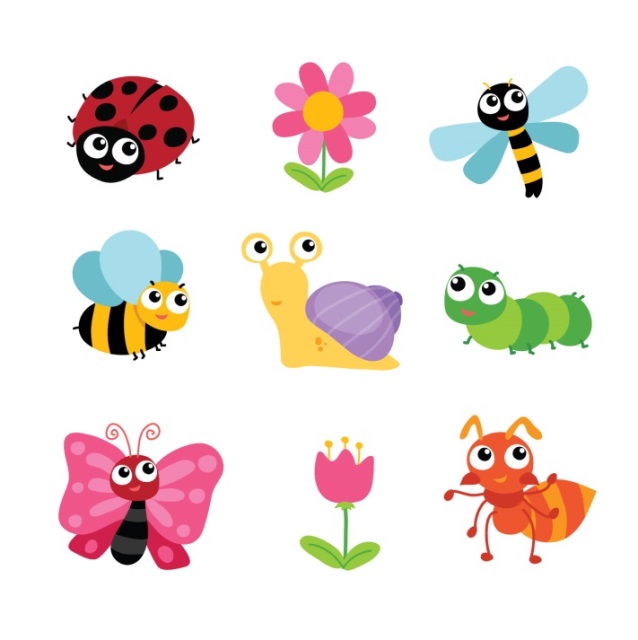 29 3:00PM Pikabelle, la Coccinelle: Spectacle de marionettes ($9.00)Hacer arañas recicladesMake recycled spiders30   We will use our magnifying glasses and go on a big hunt in our gardenMusic with Kimberly:Electric guitar31 9:15AM “Insectia” Animation pour enfants-on joue et on apprend ($9.00)Butterfly craftMusic with Kimberly:Electric guitarJune 1Lecture: Les abeilles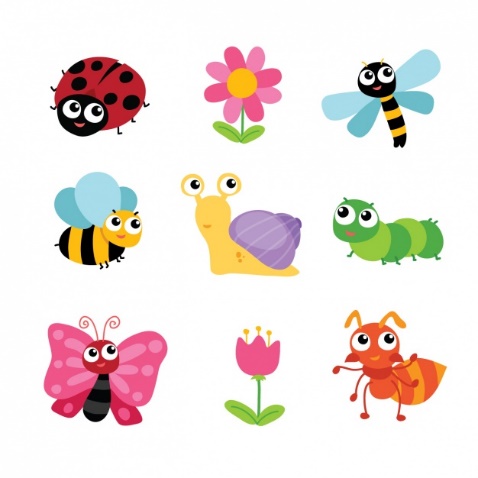 Spanish storytime with Maria: Insects: La oruga muy hambrienta (the very hungry caterpillar)PM: Karate with Meghan